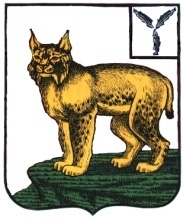 АДМИНИСТРАЦИЯТУРКОВСКОГО МУНИЦИПАЛЬНОГО РАЙОНАCАРАТОВСКОЙ ОБЛАСТИПОСТАНОВЛЕНИЕОт 29.07.2022 г.	№518О внесении изменений в муниципальную программу «Благоустройство Турковского муниципального образования Турковского муниципального района» на 2022-2024 годыВ соответствии с Уставом Турковского муниципального района администрации Турковского муниципального района ПОСТАНОВЛЯЕТ:1. Внести в муниципальную программу «Благоустройство Турковского муниципального образования Турковского муниципального района» на 2022-2024 годы, утвержденную постановлением администрации Турковского муниципального района от 12 января 2022 года № 14, следующие изменения:позицию «Объемы и источники финансирования» в паспорте Программы изложить в следующей редакции:раздел 6 «Ресурсное обеспечение Программы» изложить в следующей редакции:«6. Ресурсное обеспечение программыФинансирование Программы осуществляется из бюджета Саратовской области, бюджета Турковского муниципального образования Турковского муниципального района:Объем финансирования могут быть уточнены в течение года.»;раздел 9 «Перечень программных мероприятий муниципальной программы «Благоустройство Турковского муниципального образования Турковского муниципального района» на 2022 - 2024 годы изложить в новой редакции согласно приложению.2. Настоящее постановление вступает в силу со дня его подписания.Глава Турковскогомуниципального района						А.В. НикитинПриложение к постановлению администрации муниципальногорайона от 29.07.2022 г.  № 518«Приложение к постановлениюадминистрации муниципальногорайона от 12.01.2022 г. № 149. Переченьпрограммных мероприятий муниципальной программы «Благоустройство Турковского муниципального образования Турковского муниципального района» на 2022 - 2024 годы«Объемы и источники финансированияРасходы (тыс. руб.)Расходы (тыс. руб.)Расходы (тыс. руб.)Расходы (тыс. руб.)«Объемы и источники финансированиявсего2022 г.2023 г.2024 г.«Объемы и источники финансированиявсего:33842,418762,47540,07540,0«Объемы и источники финансированияместный бюджет23842,48762,47540,07540,0«Объемы и источники финансированияобластной бюджет (прогнозно)10000,010000,000»;Объемы и источники финансированияРасходы (тыс. руб.)Расходы (тыс. руб.)Расходы (тыс. руб.)Расходы (тыс. руб.)Объемы и источники финансированиявсего2022 г.2023 г.2024 г.Объемы и источники финансированиявсего:33842,418762,47540,07540,0Объемы и источники финансированияместный бюджет23842,48762,47540,07540,0Объемы и источники финансированияобластной бюджет (прогнозно)10000,010000,000№ п/пНаименование мероприятийСрокисполнения Объемфинансирования(тыс. руб.)Срокисполнения Объемфинансирования(тыс. руб.)Срокисполнения Объемфинансирования(тыс. руб.)Источник финансированияИсполнитель№ п/пНаименование мероприятий202220232024Источник финансированияИсполнитель1.Выполнение работ по благоустройству Турковского муниципального образования:7852,46630,06630,0Бюджет Турковского муниципального образованияАдминистрация Турковского муниципального района1.1Содержание мест захоронения300,0300,0300,0Бюджет Турковского муниципального образованияАдминистрация Турковского муниципального района1.2.Уборка несанкционированных свалок400,0400,0400,0Бюджет Турковского муниципального образованияАдминистрация Турковского муниципального района1.3Содержание мест складирования ТКО300,0300,0300,0Бюджет Турковского муниципального образованияАдминистрация Турковского муниципального района1.4Субсидия на выполнение муниципального задания МУ «Благоустройство» по благоустройству и озеленению5000,05000,05000,0Бюджет Турковского муниципального образованияАдминистрация Турковского муниципального района1.5.Приобретение детской игровой площадки-200,0200,0Бюджет Турковского муниципального образованияАдминистрация Турковского муниципального района1.6.Проведение конкурса «Самое благоустроенное домовладение рп. Турки»10,010,010,0Бюджет Турковского муниципального образованияАдминистрация Турковского муниципального района1.7.Проведение экспертизы сметной документации, проведение строительного контроля200,0200,0200,0Бюджет Турковского муниципального образованияАдминистрация Турковского муниципального района1.8.Разработка дизайн-проектов благоустройства дворовых территорий и общественных территорий, разработка проектно-сметной документации100,8200,0200,0Бюджет Турковского муниципального образованияАдминистрация Турковского муниципального района1.9.Проведение смотра-конкурса на лучшее новогоднее оформление зданий, учреждений, домовладений в рп. Турки»20,020,020,0Бюджет Турковского муниципального образованияАдминистрация Турковского муниципального района1.10.Приобретение фонарей уличного освещения400,0--Бюджет Турковского муниципального образованияАдминистрация Турковского муниципального района1.11.Установка фонтана в рп. Турки на общественной территории: Пешеходная зона по ул. Ленина от дома № 114 до дома № 122822,4--Бюджет Турковского муниципального образованияАдминистрация Турковского муниципального района1.12Погрузка и перевозка грунта специализированной техникой с экипажем79,2--Бюджет Турковского муниципального образованияАдминистрация Турковского муниципального района1.13Оформление территории рп. Турки в целях проведения культурно-массовых мероприятий220,0--Бюджет Турковского муниципального образованияАдминистрация Турковского муниципального района2.Оплата за электроэнергию по уличному освещению в рп. Турки900,0900,0900,0Бюджет Турковского муниципального образованияАдминистрация Турковского муниципального района3.Оплата за предоставление мест на опорах ЛЭП для размещения светильников уличного освещения10,010,010,0Бюджет Турковского муниципального образованияАдминистрация Турковского муниципального района4.Устройство тротуаров в рп. Турки по ул. Больничная, ул. Свердлова, ул. МОПРа10000,0--Областной бюджет (прогнозно)Администрация Турковского муниципального районаИтого:Итого:18762,47540,07540,0Итого по программе: 33842,4».Итого по программе: 33842,4».Итого по программе: 33842,4».Итого по программе: 33842,4».Итого по программе: 33842,4».Итого по программе: 33842,4».Итого по программе: 33842,4».